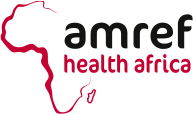 PROGRAMMA A SCUOLA CON AMREF, A.S.  2023-2024MODULO DI ADESIONE Gentile Docente,La invitiamo a compilare e inviare il presente modulo di adesione tramite e-mail all’indirizzo scuole@amref.it.Manderemo un’email di conferma alla ricezione del modulo, preghiamo di contattarci telefonicamente al n° 06 99704654 in caso di mancata conferma da parte nostra, chiedendo di Staff Scuole. Grazie! CLASSI ADERENTI AL PROGETTOINFORMATIVAIntroduzioneAMREF HEALTH AFRICA ONLUS con sede legale in via Aniene, 30, 00198 Roma, e contattabile all'indirizzo privacy@amref.it, in qualità di titolare del trattamento (di seguito, “AMREF” o il “Titolare“) tratterà i dati personali del docente (di seguito il "Docente") comunicati per il tramite del Modulo di Adesione ai cui la presente informativa è allegata (di seguito, il "Modulo di Adesione") in conformità con la presente informativa e ai sensi del D. Lgs. n. 196/2003  come successivamente modificato (il "Codice Privacy") e del Regolamento europeo sulla protezione dei dati personali n. 679/2916 (di seguito il "Regolamento Privacy"). I dati trattatiAMREF raccoglie le categorie di dati personali indicati nel Modulo di Adesione a cui la presente informativa è allegata , nello specifico, (i) nome, cognome, dettagli di contatto del Docente che aderisce al progetto, (ii) materia insegnata dal Docente, (iii) classe nella quale il Docente insegna (di seguito "Dati Personali").Le finalità del trattamentoAMREF tratta i Dati Personali del Docente mediante strumenti sia manuali che elettronici, idonei a garantire la sicurezza, la riservatezza e ad evitare accessi non autorizzati, diffusione, modifiche e sottrazioni grazie all'adozione di adeguate misure tecniche, fisiche ed organizzative, per le seguenti finalità:per l'esecuzione al progetto di cui al Modulo di Adesione; per l'adempimento degli obblighi derivanti dalla normativa applicabile, ivi compresa l'esecuzione di comunicazioni alle autorità competenti e agli organi di vigilanza e per conformarsi alle richieste provenienti dalle stesse;(di seguito le "Finalità Contrattuali");per far valere e difendere i propri diritti; per portare a termine una potenziale fusione, cessione di beni, cessione d'azienda o di ramo d'azienda divulgando e trasferendo i Dati Personali alla/e terza/e parte/i coinvolta/e; (di seguito le "Finalità di Legittimo Interesse"); previo consenso del Docente, inviare comunicazioni di promozione di AMREF, attraverso mezzi di comunicazione tradizionali e a distanza ivi inclusi email, SMS, social network, instant message, applicazioni mobile, banner, posta e telefono.(la finalità di cui alla lettera e) è definita "Finalità di Marketing"). Base giuridica del trattamentoIl trattamento dei Dati Personali è necessario con riferimento alle Finalità Contrattuali data la sua essenzialità al fine di: dare esecuzione al progetto di cui al Modulo di Adesione, relativamente al caso di cui alla Sezione 3, lettere a);adeguarsi alle disposizioni della normativa applicabile come previsto nella Sezione 3, lettera b). Qualora il Docente non fornisca i Dati Personali per le Finalità Contrattuali, non sarà possibile dare seguito al progetto di cui al Modulo di Adesione.Il trattamento dei Dati Personali per le Finalità di Legittimo Interesse di cui alla sezione 3 lettere c) e d) è effettuato ai sensi dell'articolo 6, lettera f) del Regolamento Privacy per il perseguimento dell'interesse legittimo di AMREF che è equamente bilanciato con il legittimo interesse del Docente, in quanto l'attività di trattamento dei Dati Personali è limitata a quanto strettamente necessario per la difesa dei propri diritti o per l'esecuzione delle operazioni economiche richieste. Il trattamento per le Finalità di Legittimo Interesse non è obbligatorio e il Docente potrà opporsi a detto trattamento con le modalità di cui alla presente informativa, ma qualora il Docente si opponesse a detto trattamento Dati Personali non potranno essere utilizzati per Finalità di Legittimo Interesse , fatto salvo il caso in cui AMREF dimostri la presenza di motivi legittimi cogenti prevalenti o di esercizio o difesa di un diritto ai sensi dell’articolo 21 del Regolamento Privacy. Il trattamento dei Dati del Docente per le Finalità di Marketing di cui al precedente paragrafo 3 lettere e) è facoltativo, e soggetto al previo consenso del Docente. L’eventuale mancata prestazione del consenso tuttavia, determina l'impossibilità per AMREF di informare il Docente sui progetti e le iniziative di AMREF. Il consenso eventualmente prestato è sempre revocabile nelle modalità di seguito, fornite al paragrafo 6.Comunicazione dei DatiPer le Finalità Contrattuali di cui sopra, i Dati Personali possono essere trasferiti ai seguenti soggetti terzi che svolgono attività funzionali a quelli di cui al contratto situati all'interno dell'Unione Europea: (a) terzi fornitori di servizi di assistenza e consulenza per AMREF con riferimento alle attività dei settori (a titolo meramente esemplificativo) tecnologico, contabile, amministrativo, legale, assicurativo, (b) soggetti ed autorità il cui diritto di accesso ai Dati Personali è espressamente riconosciuto dalla legge, da regolamenti o da provvedimenti emanati dalle autorità competenti. Per le Finalità di Legittimo Interesse, i Dati Personali possono essere trasferiti alle seguenti categorie di destinatari, situati all'interno dell'Unione Europea: (a) terzi fornitori di servizi di assistenza e di consulenza per AMREF, (b) potenziali acquirenti di AMREF ed entità risultati dalla fusione o ogni altra forma di trasformazione riguardante AMREF, (c) autorità competenti. Per le Finalità di Marketing di cui sopra, i Dati Personali del Docente possono essere trasferiti alle seguenti categorie di destinatari, situati all'interno dell'Unione Europea: (a) terzi incaricati del trattamento dei Dati Personali per AMREF con riferimento alle attività di invio delle comunicazioni promozionali. Tali destinatari trattano i dati del Docente in qualità di titolari, responsabili o incaricati del trattamento. Una lista completa dei responsabili è reperibile, su richiesta, attraverso le modalità di cui alla presente informativa. Trasferimenti di DatiI Dati Personali dei Docenti non saranno trasferiti in Paesi al di fuori dello Spazio Economico Europeo. Ove AMREF trasferisse i Dati Personali in Paesi situati al di fuori dell’Unione europea provvederà, in ogni caso, nel rispetto delle garanzie appropriate e opportune ai fini del trasferimento stesso, come le clausole contrattuali tipo di protezione dei dati, ai sensi della normativa applicabile e in particolare degli articoli 45 e 46 del Regolamento Privacy. Periodi di conservazione dei DatiI Dati del Docente verranno conservati per il periodo di tempo necessario al perseguimento delle finalità per cui sono stati raccolti, ed in ogni caso:i Dati Personali raccolti per le Finalità Contrattuali saranno conservati per un periodo pari alla durata del progetto di cui al Modulo di Adesione e per i 10 anni successivi alla cessazione della stessa, fatti salvi i casi in cui la conservazione per un periodo successivo sia richiesta per eventuali contenziosi, richieste delle autorità competenti o ai sensi della normativa applicabile;i Dati Personali raccolti per le Finalità di Legittimo Interesse saranno conservati per un periodo pari 10 anni dalla raccolta; i Dati Personali raccolti per le Finalità di Marketing, verranno conservati per la durata del progetto di cui al Modulo di Adesione e, in seguito, per un periodo di 24 mesi. I Diritti degli InteressatoIl Docente potrà, in ogni momento e gratuitamente, mandando una mail all'indirizzo privacy@amref.it esercitare i seguenti diritti:ottenere da AMREF la conferma dell'esistenza o meno di Dati Personali che lo riguardano ed essere informati circa il contenuto e la fonte degli stessi, verificarne l'accuratezza e richiederne l'integrazione, aggiornamento o modifica; ottenere la cancellazione, la trasformazione in forma anonima o il blocco dei Dati Personali eventualmente trattati in violazione della legge applicabile; opporsi in tutto o in parte, per motivi legittimi, al trattamento; e revocare, in qualsiasi momento, il consenso al trattamento dei Dati Personali (in relazione ai trattamenti per cui tale consenso è eventualmente necessario), senza che ciò pregiudichi in alcun modo la liceità del trattamento basato sul consenso prestato prima della revoca;chiedere ad AMREF la limitazione del trattamento dei Dati Personali nel caso in cui:si contesti l'esattezza dei Dati Personali, per il periodo necessario ad AMREF per verificarne l'esattezza;il trattamento sia illecito e ci si opponga alla cancellazione dei Dati Personali chiedendo invece che ne sia limitato l'utilizzo; benché AMREF non ne abbia più bisogno ai fini del trattamento, i Dati Personali siano necessari per l'accertamento, l'esercizio o la difesa di un diritto in sede giudiziaria; o il Docente si opponga al trattamento ai sensi dell'articolo 21, paragrafo 1, del Regolamento Privacy in attesa della verifica in merito all'eventuale prevalenza dei motivi legittimi cogenti di AMREF per continuare il trattamento;opporsi al trattamento dei Dati Personali; chiedere la cancellazione dei Dati Personali che li riguardano senza ingiustificato ritardo; ottenere la portabilità dei Dati Personali; eove ne ricorrano i presupposti, proporre un reclamo all'Autorità Garante competente.Ai sensi dell'articolo 2-terdecies del Codice Privacy, in caso di decesso del Docente i diritti anzidetti riferiti ai suoi Dati Personali possono essere esercitati da chi ha un interesse proprio, o agisce a tutela del Docente in qualità di suo mandatario, o per ragioni familiari meritevoli di protezione. Il Docente può vietare espressamente l'esercizio di alcuni dei diritti sopraelencati da parte degli aventi causa inviando una dichiarazione scritta ad AMREF all'indirizzo di posta elettronica indicato sopra. La dichiarazione potrà essere revocata o modificata in seguito nelle medesime modalità.Responsabile della protezione dei dati personaliIl responsabile della protezione dei dati personali nominato da AMREF ai sensi dell'articolo 37 del Regolamento Privacy, è contattabile all'indirizzo dpo@amref.it.Modifiche e aggiornamenti La presente informativa è valida sin dalla data di efficacia. AMREF potrebbe tuttavia apportare modifiche e/o integrazioni a detta informativa, anche quale di eventuali modifiche e/o integrazioni della normativa privacy. Il testo dell’informativa aggiornata sarà pubblicato sul sito Internet www.amref.it.CONSENSODopo la presa visione della informativa privacy di cui al presente Modulo di Adesione, dichiaro di prestare il consenso al trattamento dei miei dati personali per finalità di marketing relative a progetti ed iniziative di AMREF HEALTH AFRICA ONLUS, in qualità di titolare del trattamento, che potrà essere in ogni momento revocato inviando una comunicazione a privacy@amref.it, presto il consenso 				non presto il consenso Firma__________________Progetto cui intende aderireNome della scuola e gradoNome dell’istituto comprensivo di cui il plesso fa parteIndirizzo della scuolaVia/piazza………………………………………………………n°……………..CAP……………..città………………………………………....provincia……Telefono della scuolaE-mail della scuolaNome e cognome del docente referente Materia insegnata dal docente referenteCellulare del docente referenteE-mail del docente referenteNome della rete di scuole, se presenteNome dell’associazione dei genitori, se presenteNome della classeN° alunniNome della classeN° alunni